SuperI am as I am as I am as I am as I am Super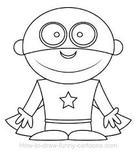 